СОЦІАЛЬНО-ПСИХОЛОГІЧНА СЛУЖБА ХНЕУ ім. С. Кузнеця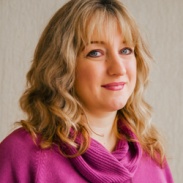 Психолог: Кутвицька Тетяна ОлександрівнаМетою діяльності служби є соціально-психологічне забезпечення навчально-виховного процесу, підвищення ефективності навчального, наукового процесу, особистісний розвиток, захист психічного здоров’я, соціального благополуччя студентів, викладачів та працівників ХНЕУ ім. С. Кузнеця. На базі університету працює телефон довіри, за яким можна отримати психологічну консультацію, а також скринька довіри.Психолог соціально-психологічної служби (СПС) університету виконує наступні завдання: психологічну діагностику; психологічне консультування;сприяє повноцінному розвитку особистості студентів протягом навчання, створює умови для формування у них мотивації до самовиховання та саморозвитку;психологічно забезпечує та супроводжує діяльність основних груп працівників університету;сприяє підвищенню психологічної культури, стресостійкості студентів у сфері навчання і міжособистісного спілкування;допомагає у створенні сприятливого мікроклімату, подоланні конфліктів у студентських групах;проводить профілактику та сприяє усуненню труднощів адаптації до соціально-психологічних умов життя, які постійно змінюються;психологічне просвітництво.Телефон довіри: 050–13–51–51–9Скринька довіри: лекційний корпус, 1 поверх (напроти спортзалу)Кабінет психолога: ауд. 404, 4 поверх, 1 корпусE - mail : soc_sluzhba@hneu.edu.uahttps://www.instagram.com/prakt.psykholoh_khneu/?igshid=YmMyMTA2M2Y%3D Пропозиції, побажання і питання, які вас турбують, відправляйте на електронну адресу або в скриньку довіри (перший поверх лекційного корпусу).ІНФОРМАЦІЙНА ДОВІДКАПсихолог (др.-грец. ψυχή – душа; λόγος – знання) – це фахівець, який займається вивченням проявів, способів і форм організації психічних явищ особистості у різних галузях людської діяльності для вирішення науково-дослідних і прикладних завдань, а також з метою надання психологічної допомоги, підтримки і супроводу.Головні відмінності психолога від психіатра і психотерапевта полягають у наступному:Психолог – не лікар, тобто не має спеціальної медичної освіти; відповідно не ставить медичних діагнозів, не лікує, не виписує і не призначає лікарських препаратів.Психолог працює з психічно здоровими людьми (клієнтами, а не хворими), що мають якісь труднощі або такими, що потрапили в складну життєву ситуацію.Діяльність психолога в Україні не ліцензується, тобто для того, щоб практикувати йому достатньо диплома.В основному, до психолога звертаються в таких випадках як:травматичні і стресові ситуації: смерть, розлучення, насильство, тяжке захворювання тощо, а також вагітність, народження дитини, переїзд на нове місце проживання, перехід на нову роботу та інше;коли людина відчуває різні труднощі та проблеми в ситуаціях спілкування та взаємодії з іншими людьми (близькими, оточуючими тощо);коли є якісь тілесні симптоми або психосоматичні захворювання (наприклад, нейродерміт, вегетосудинна дистонія, синдром хронічної втоми та ін.);коли у людини з’являється відчуття, що «щось не так» з ним або з його оточенням і у нього є бажання змінити своє життя на краще;а також будь-які інші причини, які потребують підтримки або допомоги.Психологічна допомога – область практичного застосування психології, орієнтована на підвищення соціально-психологічної компетентності людей і надання психологічної допомоги, як окремій людині, так і групі або організації.Це безпосередня робота з людьми, спрямована на вирішення різного роду психологічних проблем, пов'язаних з труднощами в міжособистісних відносинах, а також особистісних проблем.Консультування може стосуватися:1) проблем адаптації – розставання з родиною, нехай навіть ненадовго, можуть викликати у студентів почуття самотності, покинутості;2) втрати шкільних друзів – неможливість бути поруч зі старими друзями, туга по спільному проведенню часу навіюють нудьгу і небажання вчитися;3) проблем навчання – труднощі з засвоєнням матеріалу, формуванням навчальних умінь і навичок, організацією навчальної діяльності;4) особистісні проблеми – емоційні перевантаження, конфлікти з викладачами і однолітками, відчуття тривоги, фобії, любовні невдачі;5) різниця у рівні виховання і різні погляди на життя, студенту, так чи інакше, доведеться зіткнутися з життєвими позиціями оточуючих його людей.Консультування включає в себе: пораду, інтерпретацію ситуації, проблеми, пояснення думки, положення, факту або емоційного стану, зауваження.Психологи і психологічні служби шляхом вирішення конфліктних ситуацій прагнуть допомогти студентам краще зрозуміти себе, бути здатними керувати своїми емоціями, успішно виявляти свої найкращі здібності у ВНЗ і поза його стінами, вміння працювати колективно та індивідуально, бути самодостатнім і впевнено крокувати по життю.